AKHIL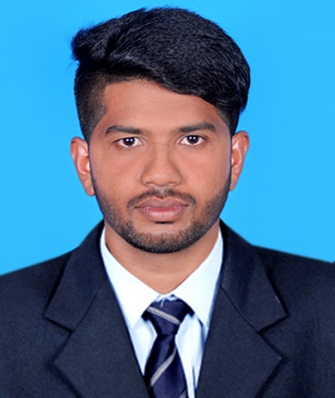 Piping Engineer with 3½ years experienceEmail: akhil.375012@2freemail.com 	Current Location: UAEVisa Type: VisitEXECUTIVE SUMMARYWorked in the core area of piping for 3½ years in Oil & Gas sector. Expertise in handling petrochemical projects in related to Engineering Fabrication and Construction. Consistently adhere ASTM standards and codes (ASME B31.3).EXPERIENCE: Above 3 years of experience in Oil & Gas Piping field.10/08/2015 – 11/11/2017		SITE ENGINEER					C.P.S Engineering & Contractors, Cochin					Project: DHDS Offsite, Bharat Petroleum Corporation Ltd.					Cochin, Kerala, India08/06/2015 – 25/07/2015		SITE ENGINEER					C.P.S Engineering & Contractors, Cochin					Project: Shutdown Piping, Bharat Petroleum Corporation Ltd.					Cochin, Kerala, India02/06/2014 – 30/05/2015		SITE ENGINEER					Nimbus Engineering & Contractors, Cochin					Project: IREP, Bharat Petroleum Corporation Ltd.					Cochin, Kerala, IndiaAREA OF EXPERTISEHandle tasks of providing design and construction drawings under the instructions of senior pipeline engineer. Expertise in work method of statement, P&ID, pipe plan, pipe support and structural drawings.Responsible for performing tasks within piping codes and standards, piping specifications and regulations.Familiar with design reviews, subcontracting and pipeline installations including Fire Water Lines.Possess sound knowledge of pipeline codes and regulations Ability to work with minimum supervision and handle multiple tasks Good background in fabrication, construction, testing, monitoring and punch list clearingInspection, execution and evaluation of various mechanical components QUALIFICATIONSDegree of bachelor of engineering in Mechanical Engineering from PSN Institute of Technology and Science, Tirunelveli (2010 to 2014) Plus Two from GBHSS, Perumbavoor (2008 to 2010)SSLC from SMHSK, Kombanad (2008)	STRENGTHSExpertise in Site Supervision & CoordinationGood working relation with clients and sub-contractors Passionate in sorting technical activities.Confident to assume work challenges.Fast learner.ADDITIONAL QUALIFICATIONSUndergone training in Soft Skills conducted by HP Education India at PSN Institute of Technology and Science, TirunelveliSuccessfully completed Pro/Engineer Wildfire – ModelingComputer knowledge: MS OfficePERSONAL PROFILEDate of birth					:	08/01/1992Nationality					:	IndiaSex						:	MaleMarital status					:	SinglePASSPORT DETAILSPlace of Issue		:	COCHINDate of Expiry		: 	17/11/2026LANGUAGE PROFICIENCYEnglish						:	Verbal & writtenHindi						:	Verbal & writtenMalayalam					:	Verbal & writtenDECLARATIONI hereby declare that all the information given above is true to the best of my knowledge and belief.Date:Place:										Akhil 